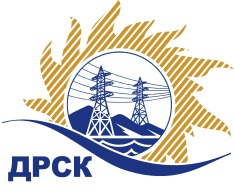 Акционерное Общество«Дальневосточная распределительная сетевая  компания»(АО «ДРСК»)Протокол заседания комиссии по вскрытию конвертов, поступивших на запрос цен № 31705217122г. БлаговещенскСПОСОБ И ПРЕДМЕТ ЗАКУПКИ: Открытый  запрос цен   на право заключения договора на выполнение работ: «Реконструкция ВЛ 35 кВ «Хвойная-Смелое» Октябрьский район, Амурская обл.» закупка  2093ПРИСУТСТВОВАЛИ: Два члена  постоянно действующей Закупочной комиссии АО «ДРСК» 2 уровня   Информация о результатах вскрытия конвертов:В адрес Организатора закупки поступило 7 (семь) заявки (-ок,-ка) на участие в закупке, конверты с которыми были размещены   электронном виде на   Единой электронной торговой площадки (АО «ЕЭТП»), по адресу в сети «Интернет»: https://rushydro.roseltorg.ru.Вскрытие конвертов было осуществлено в электронном сейфе Организатора закупки на Единой электронной торговой площадки (АО «ЕЭТП»), по адресу в сети «Интернет»: https://rushydro.roseltorg.ru. автоматически.Дата и время начала процедуры вскрытия конвертов с заявками на участие в закупке: 09:00 (время московское) 27.06.2017  г.  Место проведения процедуры вскрытия конвертов с заявками участников: Единая электронная торговая площадка (АО «ЕЭТП»), по адресу в сети «Интернет»: https://rushydro.roseltorg.ru В конвертах обнаружены заявки следующих участников закупки:Решили: Утвердить протокол заседания закупочной комиссии по вскрытию конвертов, поступивших на открытый  запрос цен.Ответственный секретарь Закупочной комиссии 2 уровня АО «ДРСК»	Т.В.ЧелышеваИсп. Ирдуганова И.Н.397-147irduganova-in@drsk.ru№ 525/УКС-В 27.06.2017 г.№Наименование участника и его адресЦена заявки на участие в запросе цен1Общество с ограниченной ответственностью 'Амурземпроект'  (675505, Российская Федерация, Амурская область, Усть-Ивановка с, Благовещенский р-н, Ленина ул, 75/1)
ИНН/КПП 2801118167/281201001 
ОГРН 1062801082123Заявка, подана 22.06.2017 г.  в 07:58Цена 2 932 679,00  руб.   НДС не предусмотрен2ОБЩЕСТВО С ОГРАНИЧЕННОЙ ОТВЕТСТВЕННОСТЬЮ  "БИРОБИДЖАНСКОЕ ЗЕМЛЕУСТРОИТЕЛЬНОЕ ПРЕДПРИЯТИЕ"  (679000, Российская Федерация, Еврейская автономная область, г БИРОБИДЖАН, ул. Постышева, 1а) 
ИНН/КПП 7901536199/790101001 
ОГРН 1107901000624 Заявка, подана 23.06.2017 г.  в 08:25Цена 2 000 000,00 руб.   НДС не предусмотрен3Общество с ограниченной ответственностью 'Астэра'  (675000, Российская Федерация, Амурская обл, Благовещенск, Амурская, 146 офис (квартира) 1)
ИНН/КПП 2801109532/280101001 
ОГРН 1062801013923Заявка, подана 26.06.2017 г.  в 04:04Цена 806 486,78 руб.   НДС не предусмотрен4Общество с ограниченной ответственностью «Кадастровый инженер – Партнер»  (680028, Российская Федерация, Хабаровский край, Хабаровск, г, Серышева ул, 22 офис (квартира) 316)
ИНН/КПП 2721105170/272201001 
ОГРН 1032700316824Заявка, подана 23.06.2017 г.  в 10:05Цена 879 804,00 руб.   НДС не предусмотрен5Общество с ограниченной ответственностью "Геоинжстрой" (127015, Российская Федерация, г. Москва, Москва г, Новодмитровская ул, д.2, корп.1)
ИНН/КПП 7706540522/771501001 
ОГРН 1047796454749Заявка, подана 23.06.2017 г.  в 20:48Цена 3 445 898,06 руб.   без учёта НДС (4 066 159,71 руб. с учётом  НДС)6Общество с ограниченной ответственностю "Союзэнергопроект" (117437, Российская Федерация, г. Москва, Академика Арцимовича, 12/2)
ИНН/КПП 7728670290/772801001 
ОГРН 5087746086434Заявка, подана 25.06.2017 г.  в 05:59Цена 3 665 849,00 руб.   НДС не предусмотрен7Общество с ограниченной ответственностью "РосГСК" (690035, Российская Федерация, Приморский край, Владивосток, Калинина ул, 49-А офис (квартира) 404)  
ИНН/КПП 2539119183/253701001 
ОГРН 1112539014060Заявка, подана 26.06.2017 г.  в 08:54Цена 1 700 000,00 руб.   без учёта НДС (2 006 000,00 руб. с учётом  НДС)